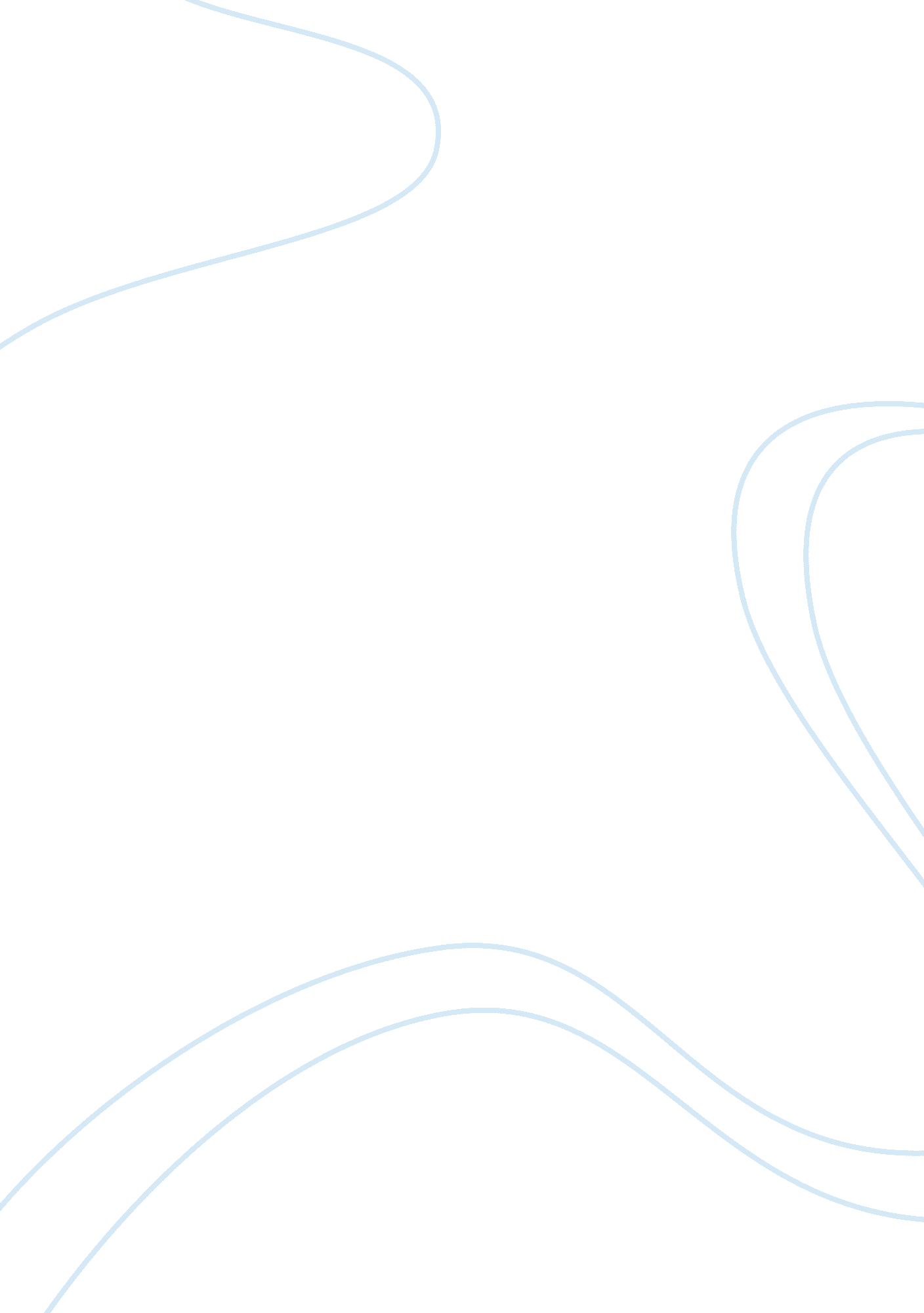 Back pain is mainly caused of scoliosis essayLiterature, Mythology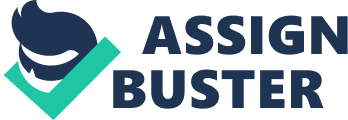 It is often believed that back pain is the mainly caused as a result of Scoliosis. Many people believe in this myth because in degeneration of the spine the muscles gets stiffer with age and the spine loses its structural dependability with maturing and progressively creates unusual arches that can be terrible and lead to indications including back pain, leg issues (deadness, weight, shivering, pain and shortcoming) and progressive trouble in walking which obliges successive rests and movement impediment. 
The study conducted by Buttermann (2008) enlisted scoliosis and control patients, every one of whom had evaluation for back pain ( visual simple scale) and spinal MRI to distinguish occurrence and appropriation of degenerative circle discoveries. Results overviews found that patients in the pediatric idiopathic scoliosis gathering had back pain fundamentally more terrible than those in the pediatric control group. Results of this study recommend that this myth is just somewhat true. Surely, numerous grown-up scoliosis patients have dynamic pain in the distal lumbar spine as seen in patients having non-deformity with average incessant low back pain; nonetheless, numerous may additionally have extra pains identified with the pinnacle of their lumbar bend. Conceivably, grown-up scoliosis patients have extra spine related pain. 
Weiss & Werkmann (2009) mulled considered about 119 females and 14 guys having scoliosis and spinal disfigurements with a specific end goal to recognize the sort of back pain they have. Except for 3 patients, we have possessed the capacity to recognize the two separate sorts of 'unspecific low back pain' autonomous from the various types of spinal disfigurements. This discovering appears to back the conclusion as has been made in different papers that different components other than the vicinity of spinal distortions help unending low back pain. From the results of Weiss & Werkmann (2009) it is clear that chronic low back pain is likely to be found in the patients having some spinal deformities but scoliosis, is not the only reason of lower back pain. There are other causes that add to back pain. 
Another study conducted by Kluba (2009) revealed that the back pain can be due to spinal deformity (Scoliosis). In this study surgical and conventional diagnoses were compared for patients of degenerative lumbar scoliosis. In this study, two groups were considered in which one group comprised of only youngsters and other group comprised of the older group having scoliosis. From the results, it is found that both of the groups of patients were same in terms of localization of back pain and angle of the deformity. The study also found that there was no difference in severity of back pain in both groups. From this study, it can be concluded that spinal disorder can cause spinal pain. 
At the point when back pain is found with scoliosis, it might be on account of the bend in the spine is creating stretch and weight on the spinal circles, nerves, muscles, ligaments, or aspect joints. Pain is not a common side effect of scoliosis. Back pain in a youngster who has scoliosis may demonstrate an alternate issue. In truth, scoliosis does not routinely stimulate spinal pain or lower back pain and for that reason, the nature of low back pain shall not be constrained to the subsistence of a scoliosis. However, from the research I can conclude that lower back pain can be a cause of spinal disorders (Scoliosis). References Buttermann, G. R., & Mullin, W. J. (2008). Pain and disability correlated with disc degeneration via magnetic resonance imaging in scoliosis patients. European Spine Journal, 17(2), 240-249. 
Kluba, T., Dikmenli, G., Dietz, K., Giehl, J. P., & Niemeyer, T. (2009). Comparison of surgical and conservative treatment for degenerative lumbar scoliosis. Archives of orthopaedic and trauma surgery, 129(1), 1-5. 
Weiss, H. R., & Werkmann, M. (2009). Unspecific chronic low back pain-a simple, functional classification tested in a case series of patients with spinal deformities. Scoliosis, 4(1), 4. 